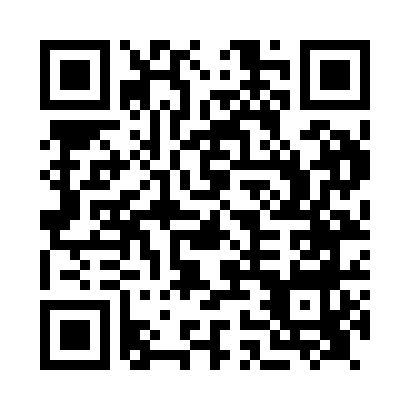 Prayer times for Ashow, Warwickshire, UKWed 1 May 2024 - Fri 31 May 2024High Latitude Method: Angle Based RulePrayer Calculation Method: Islamic Society of North AmericaAsar Calculation Method: HanafiPrayer times provided by https://www.salahtimes.comDateDayFajrSunriseDhuhrAsrMaghribIsha1Wed3:345:351:036:118:3310:342Thu3:315:331:036:128:3410:373Fri3:285:311:036:138:3610:404Sat3:255:291:036:148:3810:435Sun3:225:271:036:158:3910:466Mon3:185:251:036:168:4110:497Tue3:155:231:036:178:4310:528Wed3:125:221:036:188:4410:549Thu3:115:201:036:198:4610:5510Fri3:115:181:036:208:4810:5511Sat3:105:171:036:218:4910:5612Sun3:095:151:026:228:5110:5713Mon3:085:131:026:238:5210:5814Tue3:075:121:026:248:5410:5815Wed3:075:101:036:258:5610:5916Thu3:065:091:036:268:5711:0017Fri3:055:071:036:278:5911:0118Sat3:045:061:036:289:0011:0219Sun3:045:041:036:299:0211:0220Mon3:035:031:036:299:0311:0321Tue3:025:021:036:309:0511:0422Wed3:025:001:036:319:0611:0523Thu3:014:591:036:329:0711:0524Fri3:014:581:036:339:0911:0625Sat3:004:571:036:349:1011:0726Sun3:004:561:036:349:1111:0727Mon2:594:551:036:359:1311:0828Tue2:594:541:036:369:1411:0929Wed2:584:531:046:379:1511:1030Thu2:584:521:046:379:1611:1031Fri2:584:511:046:389:1711:11